ПОСТАНОВЛЕНИЕ                                                                        пос. КизнерВ соответствии с Федеральным законом от 26 июля 2006 года № 135-ФЗ «О защите конкуренции», законом Удмуртской Республики от 5 октября 2018 года №61-РЗ «О размещении нестационарных торговых объектов на территории Удмуртской Республики», приказом Министерства промышленности и торговли Удмуртской Республики №2 от 15 января 2019 года  «Об утверждении Порядка организации и проведения аукционов на право заключения договора на размещение нестационарного торгового объекта на территории Удмуртской Республики»,  руководствуясь Уставом муниципального образования «Кизнерский район», Постановлением Администрации МО «Кизнерский район» №460 от 11 июля 2019 года  Администрация муниципального образования «Кизнерский район» ПОСТАНОВЛЯЕТ:1.Установить требования к внешнему виду нестационарных торговых объектов согласно приложению №1 к настоящему постановлению.              2. Утвердить условия организации и проведения аукционов на право заключения  договоров на размещение нестационарных торговых объектов, согласно приложению №2 к настоящему постановлению.3. Опубликовать данное постановление на официальном сайте муниципального образования «Кизнерский район» www.mykizner.ru.4. Контроль за исполнением данного постановления возложить на заместителя главы Администрации  муниципального образования «Кизнерский район Горбунова П.Б.Глава  муниципального образования  «Кизнерский район»                                                                                             А.И.Плотников Администрациямуниципального образования «Кизнерский район»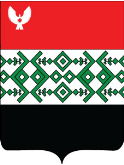  «Кизнер ёрос» муниципал кылдытэтлэн администрациез  от 22 мая  2020 года№ 338                                                                                                                                    О проведении открытого аукциона на право заключения договоров на  размещение нестационарных торговых объектов на территории Кизнерского района